F e d e r a z i o n e   I t a l i a n a    d i   A t l e t i c a  L e g g e r aComitato Regionale AbruzzesePescaraComunicato regionale n. 17/15TROFEO DELLE PROVINCE 2015Manifestazione regionale per rappresentative provinciali Rag/Eso “A” Trofeo Regionale di Marcia Cadetti/e – 2^ prova estivaPescara – Stadio G. Cornacchia – Sabato 26 settembre  2015Società Org.: AICS Hadria PescaraP R O G R A M M A   O R A R I OLe iscrizioni si ricevono ENTRO e non oltre le ore 12.00 di VENERDI’ 25 SETTEMBRE per email (cr.abruzzo@fidal.it), a cura dei rispettivi Comitati Provinciali. Norme tecniche: sono contenute nel regolamento allegato.Tutti gli atleti dovranno munirsi di spille.Rappresentante del C.R.: Sig. Luigi Chiodi – Vicepresidente vicario C.R.FEDERAZIONE ITALIANA DI ATLETICA LEGGERAComitato Regionale AbruzzoTROFEO DELLE PROVINCE 2015REGOLAMENTORAGAZZI/ECorse:	m. 60 - 1000 – 60 hs (0.60) -  staffetta 4x100 Salti: 	Alto – Lungo  Lanci:	Peso di gomma (kg 2) – vortexMarcia km 2 NORME DI PARTECIPAZIONEOgni rappresentativa può iscrivere max. 2 atleti per ogni specialità e 2 staffette;Ogni atleta può prendere parte max. ad 1 gara individuale oltre la staffettaNei lanci e nei salti in estensione saranno effettuate 3 prove.NORME DI CLASSIFICA Tutti i risultati ottenuti saranno rapportati alle apposite tabelle di punteggio. Verranno sommati i migliori 8 punteggi sia per i Ragazzi che per le Ragazze, su 8 diverse specialità del programma tecnico.Saranno stilate due classifiche, una maschile ed una femminile.Il Trofeo sarà assegnato alla rappresentativa che avrà totalizzato il maggior punteggio nella sommatoria delle due classifiche.ESORDIENTI “A” M/FCorse: 50 piani con partenza da in piedi, 600, 50 hs con 5 hs da 0.50, staffetta 4x100 (cambio libero).Salti: alto – lungoLanci: vortexMarcia Km. 1NORME DI PARTECIPAZIONEOgni rappresentativa può iscrivere un max. 2 atleti per ogni specialità e 2 staffette;Ogni atleta può prendere parte max. ad 1 gara individuale oltre la staffetta. Nei lanci e nei salti in estensione saranno effettuate 3 prove.NORME DI CLASSIFICA Saranno assegnati, a tutti gli atleti classificati, i seguenti punteggi per ogni specialità del programma tecnico: 30 punti al 1°, 29 punti al 2°, 28 punti al 3°, e così di seguito sino all’ultimo classificato. Identico punteggio sarà assegnato alle staffette 4x100.Verranno sommati tutti i punteggi acquisiti, sia per gli Esordienti M che per le Esordienti F, su tutte le specialità del programma tecnico. Saranno stilate due classifiche, una maschile ed una femminile.Il Trofeo sarà assegnato alla rappresentativa che avrà totalizzato il maggior punteggio nella sommatoria delle due classifiche.DA INVIARE ENTRO le ore 12.00 di  VENERDI’  25 SETTEMBRE  all’indirizzo:cr.abruzzo@fidal.itDA INVIARE ENTRO le ore 12.00 di  VENERDI’  25 SETTEMBRE  all’indirizzo:cr.abruzzo@fidal.itO R E15,00Ritrovo Giurie e Concorrenti Ritrovo Giurie e Concorrenti 15.15Conferma iscrizioni/variazioni15.25PRESENTAZIONE DELLE SQUADRE15.30Mt. 50 HS          (0,50/ 12.00 - 4x7.00 - 10.00)ESORDIENTI M + Fa seguireMt. 60 HS          (0,60/ 12.00 - 5x7.50 - 10.50)RAGAZZIa seguireMt. 60 HS          (0,60/ 12.00 - 5x7.50 - 10.50)RAGAZZE15.30PESO DI GOMMA Kg. 2RAGAZZE/RAGAZZI15.30ALTORAGAZZE/RAGAZZI15.45LUNGORAGAZZI/RAGAZZE15.45Mt. 80 Piani CADETTEa seguireMt. 50 PianiESORDIENTI M + Fa seguireMt. 60 PianiRAGAZZIa seguireMt. 60 PianiRAGAZZE 16.00Mt. 600 PianiESORDIENTI M + F a seguireMt. 1000 PianiRAGAZZIa seguireMt. 1000 PianiRAGAZZE16.15VORTEXRAGAZZE/RAGAZZI16.15ALTOESORDIENTI M + F16.20LUNGOESORDIENTI M + F16.20MARCIA Km. 2 e Km. 1Ragazzi/Ragazze/Eso M/Fa seguireMARCIA Km. 5 e Km. 3CADETTI + CADETTE16.50VORTEXESORDIENTI M + F17.15Staffetta 4x100Ragazzi e Ragazze17.30Staffetta 4x100ESORDIENTI M + F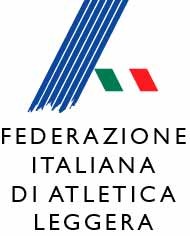 MODULO DI ISCRIZIONE(RAGAZZI/E  e  ESORDIENTI “A” M/F)MODULO DI ISCRIZIONE(RAGAZZI/E  e  ESORDIENTI “A” M/F)MODULO DI ISCRIZIONE(RAGAZZI/E  e  ESORDIENTI “A” M/F)MODULO DI ISCRIZIONE(RAGAZZI/E  e  ESORDIENTI “A” M/F)MODULO DI ISCRIZIONE(RAGAZZI/E  e  ESORDIENTI “A” M/F)MODULO DI ISCRIZIONE(RAGAZZI/E  e  ESORDIENTI “A” M/F)C.R. FIDAL ABRUZZOC.R. FIDAL ABRUZZOIl COMITATO PROVINCIALE DI  _____________________________________             Il COMITATO PROVINCIALE DI  _____________________________________             Il COMITATO PROVINCIALE DI  _____________________________________             Il COMITATO PROVINCIALE DI  _____________________________________             Il COMITATO PROVINCIALE DI  _____________________________________             Il COMITATO PROVINCIALE DI  _____________________________________             Il COMITATO PROVINCIALE DI  _____________________________________             Il COMITATO PROVINCIALE DI  _____________________________________             Il COMITATO PROVINCIALE DI  _____________________________________             Il COMITATO PROVINCIALE DI  _____________________________________             Il COMITATO PROVINCIALE DI  _____________________________________             iscrive al:     Trofeo delle Provinceiscrive al:     Trofeo delle Provinceiscrive al:     Trofeo delle Provinceiscrive al:     Trofeo delle Provinceiscrive al:     Trofeo delle ProvinceIn   programma a:i seguenti atleti/e: In   programma a:i seguenti atleti/e: In   programma a:i seguenti atleti/e: PESCARA – 26 SETTEMBRE 2015PESCARA – 26 SETTEMBRE 2015PESCARA – 26 SETTEMBRE 2015PESCARA – 26 SETTEMBRE 2015PESCARA – 26 SETTEMBRE 2015PESCARA – 26 SETTEMBRE 2015PESCARA – 26 SETTEMBRE 2015CategoriaCognomeCognomeNomeGara Gara AccreditoMODULO DI ISCRIZIONEMarcia Cadetti/e e mt. 80 piani CADETTEMODULO DI ISCRIZIONEMarcia Cadetti/e e mt. 80 piani CADETTEMODULO DI ISCRIZIONEMarcia Cadetti/e e mt. 80 piani CADETTEMODULO DI ISCRIZIONEMarcia Cadetti/e e mt. 80 piani CADETTEMODULO DI ISCRIZIONEMarcia Cadetti/e e mt. 80 piani CADETTEMODULO DI ISCRIZIONEMarcia Cadetti/e e mt. 80 piani CADETTEC.R. FIDAL ABRUZZOC.R. FIDAL ABRUZZOLa Società                _____________________________________________________             La Società                _____________________________________________________             La Società                _____________________________________________________             La Società                _____________________________________________________             La Società                _____________________________________________________             La Società                _____________________________________________________             La Società                _____________________________________________________             La Società                _____________________________________________________             La Società                _____________________________________________________             La Società                _____________________________________________________             La Società                _____________________________________________________             iscrive alla manifestazione iscrive alla manifestazione iscrive alla manifestazione iscrive alla manifestazione iscrive alla manifestazione In   programma a:i seguenti atleti/e: In   programma a:i seguenti atleti/e: In   programma a:i seguenti atleti/e: PESCARA – 26 SETTEMBRE 2015PESCARA – 26 SETTEMBRE 2015PESCARA – 26 SETTEMBRE 2015PESCARA – 26 SETTEMBRE 2015PESCARA – 26 SETTEMBRE 2015PESCARA – 26 SETTEMBRE 2015PESCARA – 26 SETTEMBRE 2015CategoriaCognomeCognomeNomeGara Gara Accredito